Приложение № 2                                                                                                  к части 3 «ИНФОРМАЦИОННАЯ                                                                                                   КАРТА АУКЦИОНА»Технические характеристики рекламных конструкцийТребования к техническим характеристикам рекламных конструкций установлены в соответствии с приказом департамента имущественных и земельных отношений Воронежской области от 26.04.2019 № 1030 «О Порядке утверждения схемы размещения рекламных конструкций на территории городского округа город Воронеж».Установка и эксплуатация рекламных конструкций осуществляется в строгом соответствии с размерами, техническими характеристиками, допустимыми дизайнами и иными требованиями, указанными в настоящем разделе. 1. Техническое описание и требования к установке и эксплуатации рекламных конструкций типа электронный видеоэкран: Электронный видеоэкран – объект наружной рекламы, предназначенный для воспроизведения изображения на плоскости экрана за счет светоизлучения светодиодов и иных источников света. Отдельно стоящий электронный видеоэкран должен иметь декоративно оформленную обратную сторону.Фундамент экрана не должен выступать над уровнем земли. Конструктивные элементы и элементы крепления (болтовые соединения, элементы опор и т.п.) должны быть закрыты декоративными элементами.Электронный видеоэкран должен быть оборудован системой аварийного отключения от сети электропитания и соответствовать требованиям пожарной безопасности.2. Техническое описание и требования к установке и эксплуатации объемно-пространственных рекламных конструкций:Уникальные (нестандартные) рекламные конструкции, выполненные по индивидуальным проектам – это рекламные конструкции, имеющие формат, отличный от иных форматов. Размещение объемно-пространственных рекламных конструкций, выполненных по индивидуальным проектам, допускается только на земельных участках, на расстоянии не менее 50 м от ближайшей рекламной конструкции, расположенной в одном направлении (на одной стороне проезда, улицы, магистрали, одном разделительном газоне) и предназначенной для обзора с одного направления.Модель и проект объемно-пространственной рекламной конструкции согласовывается с органом, осуществляющим выдачу разрешений на установку и эксплуатацию рекламных конструкций на территории городского округа город Воронеж.3. Техническое описание и требования к установке и эксплуатации рекламных конструкций типа щитовая установка 3 х 6 м:Конструктивные элементы жесткости и крепления (торцевые поверхности рекламных конструкций, крепления осветительной арматуры, соединения с основанием, болтовые соединения, элементы опор, технологические косынки и т.п.), а также неиспользуемые в целях размещения рекламы, социальной рекламы плоскости должны быть закрыты декоративными элементами.Вся наружная облицовка конструкций выполняется из алюминиевого профиля с применением метода порошковой окраски. Цвет облицовки рекламных конструкций – серый, если иное не определено схемой перспективного территориального размещения рекламных конструкций на территории городского округа город Воронеж.Фундаменты щитовых установок должны быть заглублены на 15 – 20 см ниже уровня грунта с последующим восстановлением газона на нем. Фундаменты опор не должны выступать над уровнем земли более чем на 5 см. Допускается размещение выступающих более чем на 5 см фундаментов опор на тротуаре при наличии бортового камня или дорожных ограждений, если это не препятствует движению пешеходов и уборке улиц (по ГОСТу Р 52044-2003 "Наружная реклама на автомобильных дорогах и территориях городских и сельских поселений. Общие технические требования к средствам наружной рекламы. Правила размещения").Щитовая установка должна быть оборудована внешним подсветом, системой аварийного отключения от сети электропитания и соответствовать требованиям пожарной безопасности.Подлежащие к установке щитовые установки 3 х 6 м должны соответствовать техническим требованиям, указанным ниже. Щитовая установка 3 × 6 м                           6200	                  300			6200	   	  300	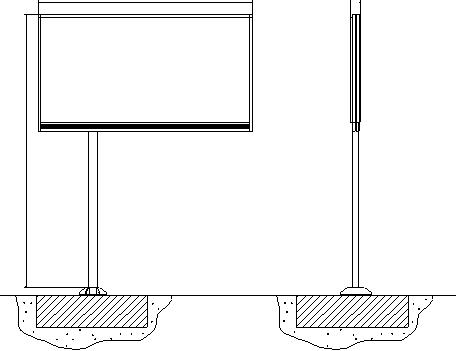 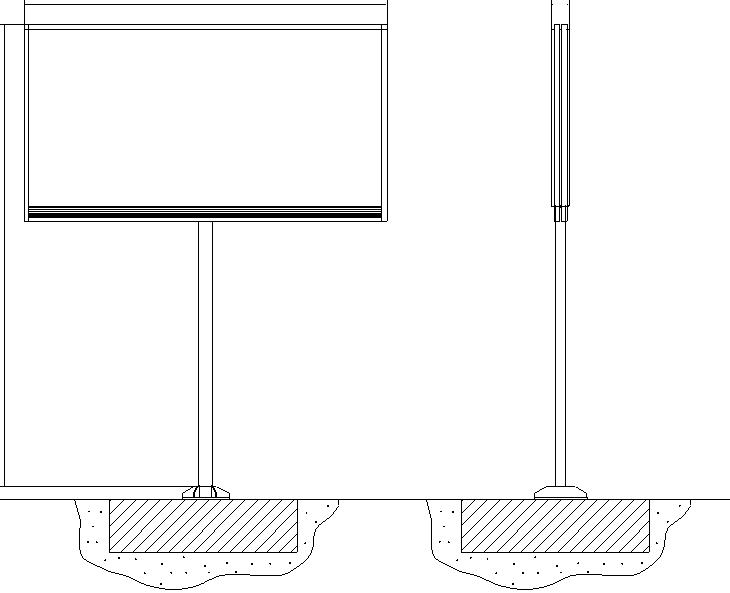 								6200                                   300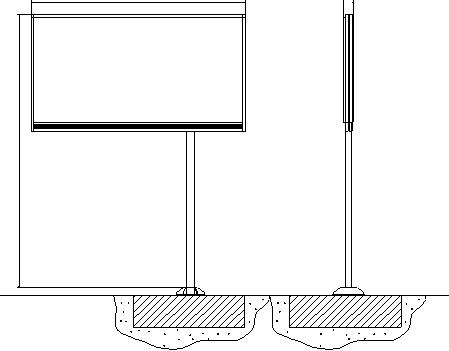 Допустимые дизайны рекламных конструкций типа щитовая установка 3 × 6 м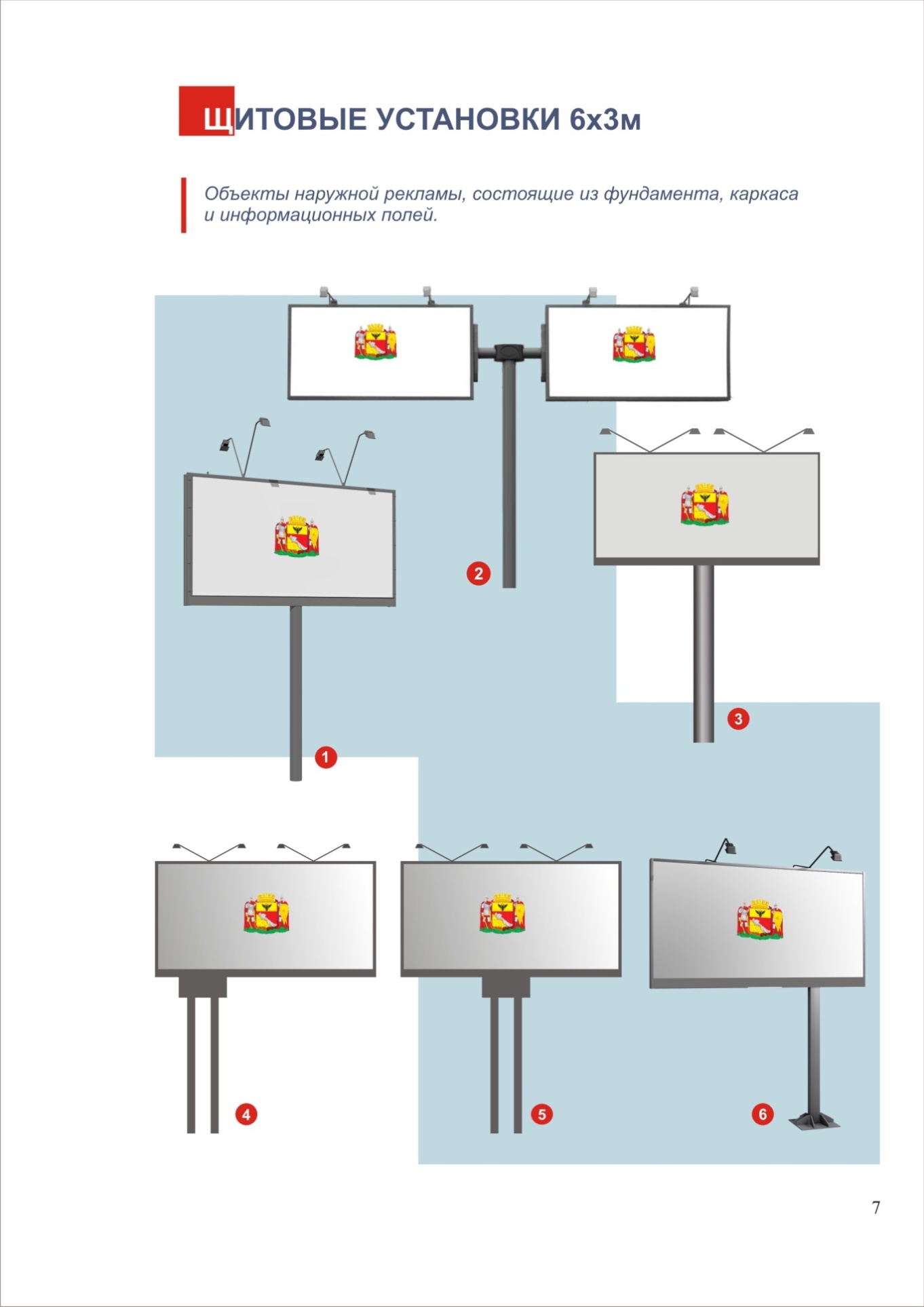 Электронный видеоэкран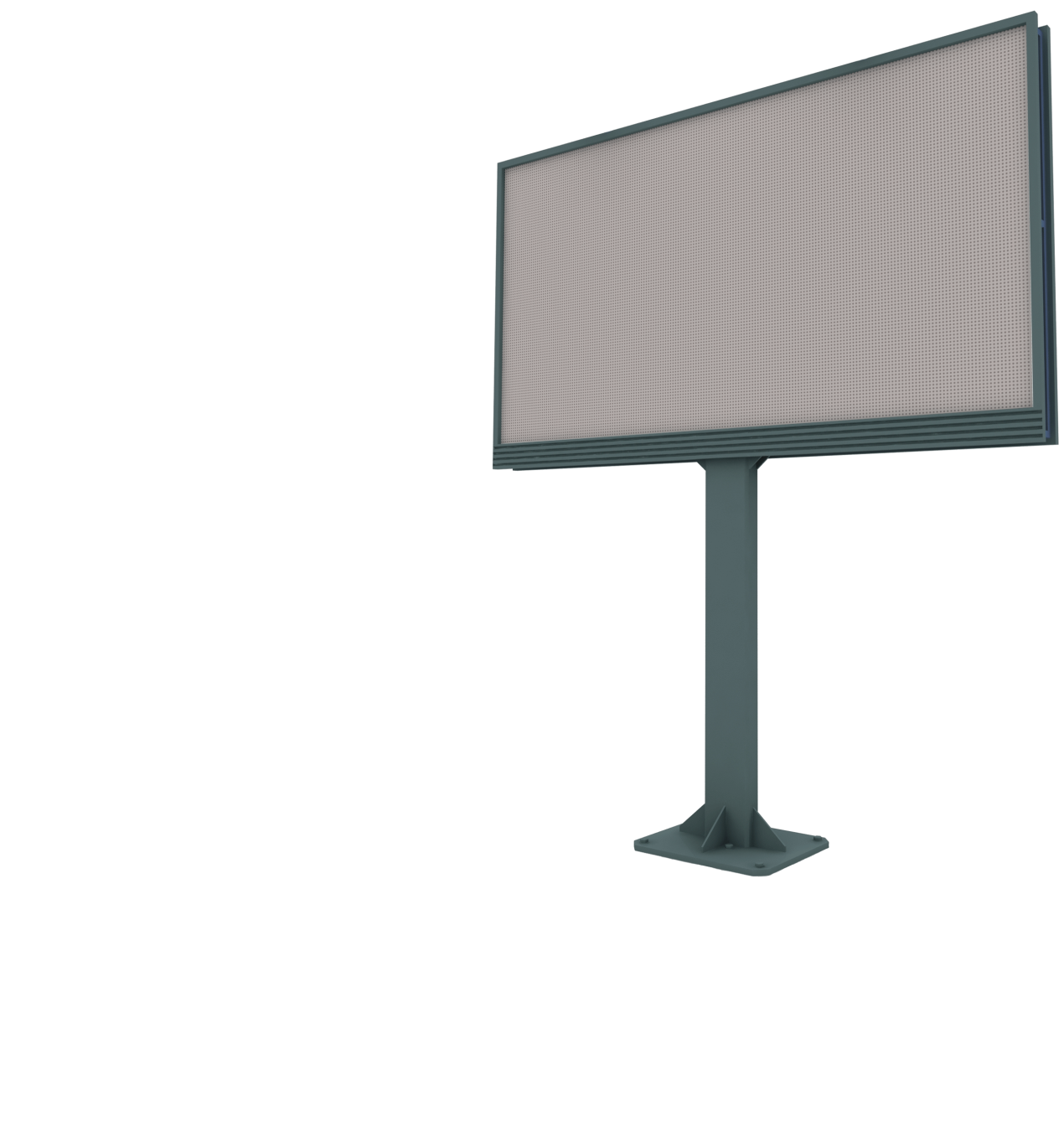 Габариты конструкции: Габариты конструкции: Ширина                                до 6200 ммВысота                                от 7000 мм до 10000 ммВысота опорной стойки                              от 4500 мм до 7000 ммРазмер рекламного изображения                      6000х3000 ммТехническое описание: допускаются односторонние, двусторонние конструкции Каркас                                 металлический швеллерОпорная стойкапрямоугольная или круглая профильная трубаФундаментзаглубляемыйОблицовкапластик или композитный материалОсвещениевнутренняя или внешняя подсветкаЦвет конструкциисерыйГабариты конструкции и технические требования: Габариты конструкции и технические требования: Высота / Ширина                               до 7700 мм  / до 6200 ммВысота опорной стойки                              4500 мм Размер рекламного изображения                      6000х3000 ммКаркас                                 металлический швеллерОпорная стойкапрямоугольная или круглая профильная трубаФундаментзаглубляемыйОблицовкапластик или композитный материалЦвет конструкциисерый или черныйТребования к эксплуатациидолжна быть предусмотрена автоматическая регулировка яркости электронного видеоэкрана